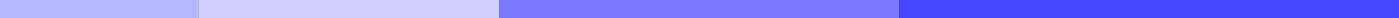 Letter Of Intent For Graduate School[Your Name][Your Address][City, State, Zip Code][Email Address][Phone Number][Date][Graduate Admissions Committee][University Name][Department/Program Name][University Address][City, State, Zip Code]Dear Members of the Graduate Admissions Committee,I am writing to express my sincere interest in pursuing [Degree Program Name] at [University Name]. With my academic background, research experience, and passion for [Field of Study], I am confident in my ability to contribute meaningfully to your program.[Paragraph 1: Introduction] I hold a [Bachelor's/Master's] degree in [Your Field] from [Your University/College]. Throughout my undergraduate/master's studies, I have developed a strong foundation in [relevant skills or knowledge areas], which I believe will serve as a solid basis for my graduate studies.[Paragraph 2: Academic and Research Experience] During my academic journey, I have actively engaged in [mention any research projects, internships, or relevant experiences]. These experiences have not only enhanced my understanding of [Field of Study] but have also equipped me with valuable research skills such as [list specific skills or methodologies].[Paragraph 3: Why University Name?] I am particularly drawn to [University Name] because of its renowned faculty members, exceptional research facilities, and vibrant academic community. I am impressed by [specific programs, initiatives, or resources] offered by your department, and I am eager to collaborate with faculty and fellow students in exploring new frontiers of [Field of Study].[Paragraph 4: Future Goals] Upon completing my graduate studies, I aspire to [mention your career goals or academic aspirations]. I am confident that the rigorous curriculum and diverse opportunities available at [University Name] will empower me to achieve these goals and make meaningful contributions to the field.[Paragraph 5: Closing Remarks] In conclusion, I am enthusiastic about the prospect of joining [University Name] and am eager to contribute to its academic community. I am committed to academic excellence and am prepared to devote myself wholeheartedly to my studies and research endeavors.Thank you for considering my application. I look forward to the opportunity to further discuss my qualifications with you. Please feel free to contact me at [Your Phone Number] or [Your Email Address] if you require any additional information.Sincerely,[Your Name]